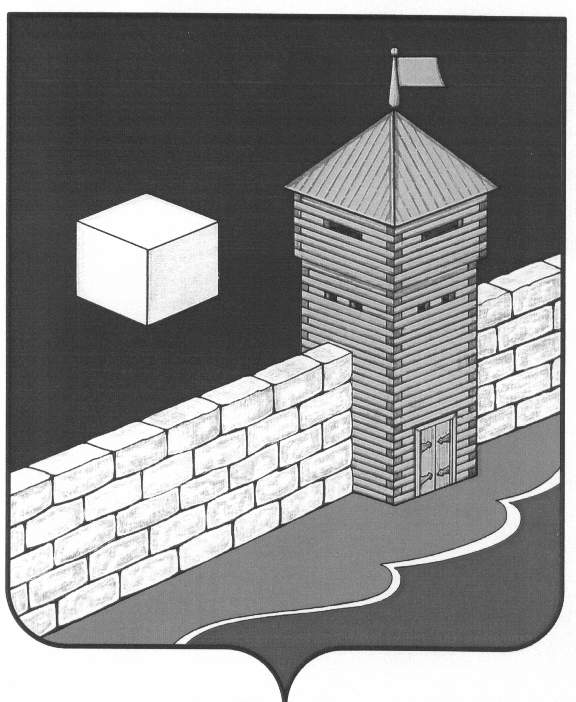 АДМИНИСТРАЦИЯ НОВОБАТУРИНСКОГО СЕЛЬСКОГО ПОСЕЛЕНИЯПОСТАНОВЛЕНИЕ456573, п. Новобатурино, Новобатуринское сельское поселение, Еткульского муниципального района, Челябинской области, РФ, ул. Центральная,4 тел. 8 958 870 74 0122 июля  2022 года № 34п. НовобатуриноОб утверждении Порядка предоставления субсидийза счет средств бюджета Новобатуринского сельского поселения на возмещениезатрат по приобретениютопливно-энергетических ресурсоворганизациям коммунального комплекса, связанных с производством(реализацией) товаров, выполнением работ,оказанием услуг        С целью организации в границах Новобатуринского  сельского поселения бесперебойного теплоснабжения населения и социальных объектов, руководствуясь статьей 78 Бюджетного кодекса Российской Федерации, Постановлением Правительства РФ от 18.09.2020 г. .М9 1492 «Об общих требованиях к нормативным правовым актам, муниципальным правовым актам, регулирующим предоставление субсидий, в том числе грантов в форме субсидий, юридическим лицам, индивидуальным предпринимателям, а также физическим лицам -производителям товаров, работ, услуг; и о признании утратившими силу некоторых актов Правительства Российской Федерации и отдельных положений некоторых актов Правительства Российской Федерации», Федеральным законом от 06.10.2003 № 131-ФЗ «Об общих принципах организации местного самоуправления в Российской Федерации», администрация Новобатуринского сельского поселения ПОСТАНОВЛЯЕТ:Утвердить Порядок предоставления субсидий за счет средств бюджета Новобатуринского сельского поселения на возмещение затрат по приобретению топливно-энергетических ресурсов организациям коммунального комплекса, связанных с производством (реализацией) товаров, выполнением работ, оказанием услуг (Приложение).Отменить постановление администрации Новобатуринского сельского поселения № 49   от  30.11.2018г. « Об утверждении Порядка предоставления субсидий за счет средств бюджета  Новобатуринского сельского поселения на возмещение затрат по приобретению топливно-энергетических ресурсов организациям коммунального комплекса, связанных с производством (реализацией) товаров, выполнением работ, оказанием услуг» как не действительное. 3. Опубликовать настоящее постановление в Вестнике «Новобатуринского  сельского поселения» и разместить в информационно-телекоммуникационной сети «Интернет». 4. Контроль исполнения настоящего Постановления оставляю за собой.        Глава Новобатуринскогосельского поселения:                                                                    Т.Н.ПорохинаПриложение к постановлению Администрации Новобатуринского сельского поселения                                                                   От  22.07.2022 г.  №  34Порядок предоставления субсидий за счет средств бюджета Новобатуринского сельского поселения на возмещение затрат по приобретению топливно-энергетических ресурсов организациям коммунального комплекса, связанных с производством (реализацией) товаров, выполнением работ, оказанием услугОбщие положения       1.Настоящий Порядок предоставления субсидий за счет средств бюджета    Новобатуринского сельского поселения на возмещение затрат по    приобретению топливно-энергетических ресурсов организациям    коммунального комплекса, связанных с производством (реализацией)    товаров, выполнением работ, оказанием услуг (далее – Порядок),    разработан в соответствии со статьей 78 Бюджетного кодекса Российской   Федерации, Федеральным законом от 06.10.2003 №131-ФЗ «Об общих   принципах местного самоуправления в Российской Федерации», а также   Постановлением Правительства РФ от 18.09.2020 №1492 «Об общих   требованиях к нормативным правовым актам, муниципальным правовым   актам, регулирующим предоставление субсидий, в том числе грантов в   форме субсидий, юридическим лицам, индивидуальным   предпринимателям, а также физическим лицам - производителям товаров,   работ, услуг, и о признании утратившими силу некоторых актов   Правительства Российской Федерации и отдельных положений            некоторых актов Правительства Российской Федерации».2. Настоящий Порядок определяет условия и порядок предоставления и расходования бюджетных средств, выделенных на возмещение затрат по приобретению топливно-энергетических ресурсов организациям коммунального комплекса, связанных с производством (реализацией) товаров, выполнением работ, а также порядок осуществления контроля за целевым и эффективным использованием бюджетных средств.3. Субсидии предоставляются организациям любой формы собственности, обеспечивающим теплоснабжение населения и объектов бюджетной сферы, осуществляющим теплоснабжение по регулируемым тарифам на территории Новобатуринского сельского поселения Еткульского муниципального района (далее именуются - получатели субсидий), в целях обеспечения надежного и бесперебойного теплоснабжения в отопительный период, финансового обеспечения (возмещения) затрат, связанных с погашением задолженности, сложившейся за отчетный период в текущем календарном году за топливные ресурсы: газ, уголь, мазут. 4. Предельная сумма субсидий определяется исходя из величины задолженности за топливные ресурсы в соответствии с актом сверки задолженности между теплоснабжающей организацией  и поставщиком топливных ресурсов, составленным по состоянию на дату не ранее 10 рабочих дней до даты обращения для заключения Соглашения и получения субсидии в соответствии с пунктом 8 Порядка, но не выше суммы дебиторской задолженности потребителей тепловой энергии сроком более 45 дней за минусом 2% от  фактической выручки от реализации тепловой энергии населению за год, предшествующий году обращения за субсидией, и величины затрат на топливные ресурсы, сложившейся за счет превышения фактических удельного расхода условного топлива (кг у.т./Гкал) и технологических потерь при передаче тепловой энергии (Гкал) над учтенными при установлении для получателя субсидии тарифов в сфере теплоснабжения на год, предшествующий году обращения за субсидией.5. Администрация Новобатуринского сельского поселения (далее – Уполномоченный орган) является главным распорядителем бюджетных средств, до которого в соответствии с бюджетным законодательством Российской Федерации, как получателя бюджетных средств доведены в установленном порядке лимиты бюджетных обязательств на предоставление субсидий на соответствующий финансовый год.6. Уполномоченный орган не проводит отбор заявок  для предоставления субсидии в виду того, что на территории Новобатуринского сельского поселения Еткульского муниципального района, в соответствии со схемой теплоснабжения, осуществляет деятельность единственная теплоснабжающая организация и имеется единственная блочная модульная котельная, расположенная по адресу: Челябинская область, Еткульский район, п. Новобатурино, ул.Центральная 2б, обеспечивающая теплоснабжение населения и объектов бюджетной сферы на территории  поселения.7. Сведения о субсидиях размещаются на едином портале бюджетной системы Российской Федерации в информационно-телекоммуникационной сети «Интернет».II. Условия и порядок предоставления субсидий8. Субсидии предоставляются на основании соглашения о предоставлении субсидии, заключаемого в соответствии с типовой формой, утвержденной финансовым управлением администрации Еткульского муниципального района.9. Соглашение может быть заключено при условии соответствия получателя субсидии по состоянию на первое число месяца, предшествующего месяцу, в котором планируется заключение Соглашения, следующим требованиям:1) получатель субсидии относится к категории получателей субсидий, указанной в пункте 3;2) наличие задолженности за потребленные топливные ресурсы на дату обращения в администрацию Новобатуринского сельского поселения;3) получатель субсидии не должен находиться в процессе реорганизации (за исключением реорганизации в форме присоединения к юридическому лицу другого юридического лица), ликвидации, в отношении них не введена процедура банкротства, деятельность получателя субсидии не приостановлена в порядке, предусмотренном законодательством Российской Федерации;4) получатель субсидии не должен являться иностранным юридическим лицом, а также российским юридическим лицом, в уставном (складочном) капитале которого доля участия иностранных юридических лиц, местом регистрации которых является государство или территория, включенные в утверждаемый Уполномоченным органом  финансов Российской Федерации перечень государств и территорий, предоставляющих льготный налоговый режим налогообложения и (или) не предусматривающих раскрытия и предоставления информации при проведении финансовых операций (офшорные зоны) в отношении таких юридических лиц, в совокупности превышает 50 процентов;5) получатель субсидии не должен получать средства из бюджета МО или бюджетов других уровней в соответствии с иными нормативно-правовыми актами на цели, указанные в пункте 3 Порядка;6) у получателя субсидии должна отсутствовать просроченная (неурегулированная) задолженность по денежным обязательствам перед бюджетом Новобатуринского сельского поселения.10. В целях заключения Соглашения и получения субсидии получатель субсидии представляет в Уполномоченный орган следующие документы:1) заявку о предоставлении субсидии по форме согласно Приложению № 1 к настоящему Порядку, заверенную подписью руководителя получателя субсидии (либо уполномоченного представителя получателя субсидии при условии представления соответствующей доверенности) и главного бухгалтера получателя субсидии, а также печатью (при наличии);2) выписку из Единого государственного реестра юридических лиц, содержащую информацию о получателе субсидии по состоянию на первое число месяца, предшествующего месяцу, в котором планируется заключение Соглашение и получение субсидии;3) копию свидетельства о постановке получателя субсидии на налоговый учет;4) акт сверки задолженности между теплоснабжающей организацией 
и поставщиком топливных ресурсов, составленный по состоянию на дату не ранее 10 рабочих дней до даты обращения для заключения Соглашения и получения субсидии;5) справки о дебиторской задолженности потребителей тепловой энергии согласно Приложениям № 2 и № 3 к настоящему Порядку;6) расчет величины затрат на топливные ресурсы, сложившейся за счет превышения фактических удельного расхода условного топлива (кг у.т./Гкал) и технологических потерь при передаче тепловой энергии (Гкал) над учтенными при установлении для получателя субсидии тарифов в сфере теплоснабжения на год, предшествующий году обращения за субсидией, по форме согласно Приложению № 4 к настоящему Порядку;7) гарантийное письмо, подписанное руководителем получателя субсидии (либо уполномоченным представителем получателя субсидии при условии представления соответствующей доверенности) и главным бухгалтером получателя субсидии, а также заверенное печатью (при наличии), содержащее сведения:о том, что получатель субсидии не находится в процессе реорганизации, в отношении получателя субсидии не проводятся процедуры банкротства и (или) ликвидации, приостановления осуществления финансово-хозяйственной деятельности в соответствии с действующим законодательством (по состоянию на первое число месяца, предшествующего месяцу, в котором планируется заключение Соглашения и получение субсидии);об отсутствии у получателя субсидии просроченной задолженности по возврату в бюджет Новобатуринского сельского поселения субсидий, бюджетных инвестиций, предоставленных в том числе в соответствии с иными правовыми актами, и иной просроченной задолженности перед бюджетом Новобатуринского сельского поселения, а также о том, что получатель субсидии не получает средства из бюджета Новобатуринского сельского поселения на цели возмещения затрат, связанных с погашением задолженности за топливные  ресурсы, в соответствии с иными нормативными правовыми актами администрации Еткульского муниципального района, по состоянию на первое число месяца, предшествующего месяцу, в котором планируется заключение Соглашения и получение субсидии;об отсутствии у получателя субсидии просроченной (неурегулированной) задолженности по денежным обязательствам перед бюджетом Новобатуринского сельского поселения, (по состоянию на первое число месяца, предшествующего месяцу, в котором планируется заключение Соглашения и получение субсидии);8) документы, подтверждающие осуществление взимания дебиторской задолженности в судебном порядке;9) информацию о мероприятиях, направленных на снижение сверхнормативных потерь, и о результатах ранее выполненных мероприятий.Документы, указанные в пункте 9 настоящего Порядка, представляются на бумажном носителе.11. МКУ «СЖКХ» по поручению Уполномоченного органа в течение десяти дней со дня представления документов в соответствии с пунктом 10 настоящего Порядка в целях получения субсидии:1) осуществляет проверку представленных получателем субсидии документов на предмет соответствия требованиям пункта 10 настоящего Порядка, а также проверку получателя субсидии на соответствие требованиям пункта 9 настоящего Порядка;2) осуществляет проверку правильности расчетов суммы субсидий, необходимой для финансового обеспечения (возмещения) затрат, связанных с погашением задолженности за топливные ресурсы.По результатам проверки МКУ «СЖКХ» готовит заключение.12. По результатам проверок, проведенных в соответствии с пунктом 11 настоящего Порядка, с учетом заключения представленного МКУ «СЖКХ», Уполномоченный орган в течение трех рабочих дней принимает решение:1) о заключении Соглашения и предоставлении субсидии;2) об отказе в заключении Соглашения и предоставлении субсидии.13. Основаниями для принятия решения об отказе в заключении Соглашения и предоставлении субсидии являются:1) несоответствие получателя субсидии требованиям, предусмотренным пунктом 9 настоящего Порядка;2) несоответствие представленных получателем субсидии документов требованиям пункта 10 настоящего Порядка или непредставление (представление не в полном объеме) указанных документов;3) недостоверность информации, содержащейся в представленных получателем субсидии документах;4) недостаточность бюджетных ассигнований и лимитов бюджетных обязательств, предусмотренных Главному распорядителю на предоставление субсидий на текущий финансовый год;5) повторное предоставление данных о суммах дебиторской задолженности, указанных в формах согласно Приложениям № 2 и № 3, и величине затрат на топливные ресурсы, сложившейся за счет превышения фактических удельного расхода условного топлива (кг у.т./Гкал) и технологических потерь при передаче тепловой энергии (Гкал) над учтенными при установлении для получателя субсидии тарифов в сфере теплоснабжения на год, предшествующий году обращения за субсидией, указанной в форме согласно Приложению № 4 к настоящему Порядку, в соответствии с которыми получателю субсидии предоставлялись субсидии на финансовое обеспечение (возмещение) затрат, связанных с погашением задолженности за топливные ресурсы, в предыдущие периоды;6) установление факта недостоверности, представленной получателем субсидии информации.14. В случае принятия решения об отказе в заключении Соглашения и предоставлении субсидии Уполномоченный орган уведомляет получателя субсидии об указанном решении в письменной форме с указанием причин отказа в течение трех рабочих дней со дня принятия соответствующего решения.После устранения причин принятия решения об отказе в заключении Соглашения и предоставлении субсидии получатель субсидии вправе повторно обратиться в уполномоченный орган за предоставлением субсидии.15. Размер предоставляемой субсидии (Ci) для i-го получателя субсидии, являющегося плательщиком налога на добавленную стоимость (далее именуется - НДС), определяется по формуле:Сi = Зтэр/1,2, если Зтэр≤ Cпред,Сi = Cпред/1,2, если  Зтэр>Cпред,Размер предоставляемых субсидий (Ci) для i-го получателя субсидии, не являющегося плательщиком НДС по основаниям, предусмотренным Налоговым кодексом Российской Федерации, определяется в отношении каждого расчетного периода по формуле:Сi = Зтэр, если  Зтэр ≤ Cпред, Сi = Cпред, если  Зтэр>Cпред,где:Ci - размер субсидии, рублей;Зтэр - величина задолженности за топливные ресурсы в соответствии с актом сверки задолженности между теплоснабжающей организацией и поставщиком топливных ресурсов, составленным по состоянию на дату не ранее 10 рабочих дней до даты обращения для заключения Соглашения и получения субсидии, рублей;Спред – предельная сумма субсидии, рублей;1,2 – коэффициент, учитывающий ставку НДС в размере 20%.Спред = Ртопj+ S, где:Ртопj - величина затрат на топливные ресурсы, сложившаяся за счет превышения фактических удельного расхода топлива (кг.у.т./Гкал) и технологических потерь при передаче тепловой энергии (Гкал) над учтенными при установлении для получателя субсидии тарифов в сфере теплоснабжения на год, предшествующий году обращения за субсидией, рублей;S - сумма дебиторской задолженности потребителей тепловой энергии, рублей;Ртопj = (Vтоп фактj– ((Qпо фактj + Qпотери планj) * bудj / k / 1000)) * ЦТфактj, где:Vтоп фактj- фактический объем потребления топлива (газ, мазут, уголь) 
в j-м году, тыс.куб.м / тонн;Qпо фактj– фактический объем полезного отпуска тепловой энергии за 
j-й год, Гкал;Qпотери планj – объем технологических потерь тепловой энергии, учтенный при установлении тарифов на j-й год, Гкал;bудj - удельный расход условного топлива на отпущенную тепловую энергию, учтенный при установлении тарифов на j-й год, кг у.т./Гкал;k – коэффициент перевода условного топлива в натуральное, принимается равным:- для газа – 1,129;- для мазута – 1,37;- для каменного угля – 0,768;- для бурого угля – 0,467;ЦТфактj– фактическая цена топлива (газ, мазут, уголь), руб./тыс. куб.м. / руб./тн (с учетом НДС);j-й год – год, предшествующий году, в котором осуществляется заключение Соглашения и выплата субсидии.S = (Sдеб. нас. – (ТВ нас j* 0,02)) + Sдеб. проч, где:Sдеб. нас.– фактическая дебиторская задолженность населения на последнее число месяца, предшествующего месяцу обращения для заключения Соглашения и предоставления субсидии, со сроком возникновения задолженности более 45 дней, определенная по форме согласно Приложению № 3, рублей;ТВ насj–фактическая выручка от реализации тепловой энергии населению за год, предшествующий году обращения за субсидией;0,02 – коэффициент корректировки;Sдеб. проч - фактическая дебиторская задолженность прочих потребителей (за исключением населения) на последнее число месяца, предшествующего месяцу обращения для заключения Соглашения и предоставления субсидии, со сроком возникновения задолженности более 45 дней, определенная по форме согласно Приложению № 4, рублей.В случае если результатом вычисления показателя (Sдеб. нас. – (ТВ нас j* 0,02)) является отрицательное значение, то:S = Sдеб. проч16. При принятии решения о заключении Соглашения и предоставлении субсидии Уполномоченный орган в течение одного рабочего дня с даты принятия решения о заключении Соглашения и предоставлении субсидии направляет получателю субсидии письменное уведомление о принятом решении.Получатель субсидии в течение двух рабочих дней со дня получения уведомления о принятии решения о заключении Соглашения и предоставлении субсидии представляет Уполномоченному органу два экземпляра подписанного им соглашения о предоставлении субсидии в соответствии с типовой формой Соглашения.Уполномоченный орган в течение одного рабочего дня со дня представления соглашения, указанного в абзаце втором настоящего пункта, подписывает и возвращает один экземпляр соглашения получателю субсидии.17. Уполномоченный орган не позднее 10-го рабочего дня, следующего за днем принятия решения о предоставлении субсидии предоставляет субсидию получателю субсидии путем перечисления субсидии на расчетный счет получателя субсидии, открытый в учреждении Центрального банка Российской Федерации или кредитной организации и указанный в заявке на получение субсидии по форме согласно Приложению № 1 к настоящему Порядку, или на расчетный счет контрагента получателя субсидии, осуществляющего поставку топливных ресурсов.В случае недостаточности доведенных до уполномоченного органа лимитов бюджетных обязательств для оплаты субсидий в соответствии с принятыми решениями о предоставлении субсидий уполномоченный орган производит уменьшение суммы выплат субсидий в текущем месяце пропорционально для всех получателей субсидий, в отношении которых было принято решение о заключении Соглашении и выплате субсидии.Сумма субсидий, не выплаченная в текущем месяце, может быть выплачена в следующие периоды в пределах, доведенных до уполномоченного органа лимитов бюджетных обязательств.18. Полученные субсидии подлежат возврату в бюджет Новобатуринского сельского поселения в случаях:1) неисполнения (ненадлежащего исполнения) получателем субсидии обязательств, предусмотренных соглашением о предоставлении субсидии;2) нецелевого использования субсидии, в том числе выявленного по результатам контроля в соответствии с настоящим Порядком;3) ликвидации, реорганизации, несостоятельности (банкротства) получателя субсидии;4) в иных случаях, установленных соглашением о предоставлении субсидии и законодательством Российской Федерации.19. В случаях, установленных пунктом 18 настоящего Порядка, субсидия подлежит возврату в бюджет Новобатуринского сельского поселения  в размере неиспользованной или использованной не по целевому назначению части субсидии в обязательном порядке путем перечисления в течении пяти рабочих дней со дня получения уведомления Уполномоченного органа  о возврате субсидии.20. Получатель субсидии несёт ответственность за своевременность и достоверность представленных документов, за целевое и своевременное использование бюджетных средств, в соответствии с законодательством Российской Федерации.21. Соглашение о предоставлении субсидии из бюджета Новобатуринского сельского поселения заключается в соответствии с типовой формой, утвержденной финансовым управлением администрации Еткульского муниципального района.22. В случае уменьшения Уполномоченному органу ранее доведенных лимитов бюджетных обязательств, приводящего к невозможности предоставления субсидии в размере, определенном в соглашении, в соглашение устанавливаются условия о согласовании новых условий соглашения или о расторжении соглашения при не достижении согласия по новым условиям.23.  Получателю субсидии запрещается приобретение, за счет полученных из бюджета Новобатуринского сельского поселения, средств иностранной валюты, за исключением операций, осуществляемых в соответствии с валютным законодательством Российской Федерации при закупке (поставке) высокотехнологичного импортного оборудования, сырья и комплектующих изделий, а также связанных с достижением целей предоставления этих средств.24.  Результатом предоставления субсидии является снижение объема кредиторской задолженности, связанной с выполнением работ и оказанием услуг по теплоснабжению потребителей Новобатуринского сельского поселения.Показателем, необходимым для достижения результата предоставления субсидии (далее – показатель результативности), является объем погашенной кредиторской задолженности, равный размеру предоставленной субсидии. Значение показателя, необходимого для достижения результата предоставления субсидии, устанавливается в Соглашении о предоставлении субсидии. III. Требование к отчетности25. В течение пятнадцати рабочих дней со дня предоставления субсидии получатель субсидии обязан направить отчет об использовании субсидии в Уполномоченный орган с приложением подтверждающих документов (заверенные копии платежных поручений 
с отметкой банка) согласно Приложению № 5 к настоящему Порядку.IV. Требование об осуществлении контроля за соблюдением условий, целей и порядка предоставления субсидий и ответственности за их нарушение26. Субсидия носит целевой характер. Получатели субсидии обязаны направить полученную субсидию на погашение кредиторской задолженности перед поставщиками топливных ресурсов в течение пяти рабочих дней с момента перечисления субсидии на расчетный счет получателя субсидии.27. Получатели субсидий несут ответственность за неэффективное и нецелевое использование средств в соответствии с законодательством Российской Федерации и соглашением о предоставлении субсидии.28. В случае невозврата в установленный срок суммы субсидии, подлежащей возврату, взыскание средств производится в судебном порядке в соответствии с законодательством Российской Федерации.29. Контроль за соблюдением условий, целей и порядка предоставления субсидий осуществляется Уполномоченным органом муниципального финансового контроля в соответствии с Бюджетным кодексом Российской Федерации и муниципальными правовыми актами.30. В случае выявления по итогам проведенных проверок фактов нарушения порядка, условий и целей предоставления субсидии суммы, использованные получателем субсидии не по целевому назначению, подлежат возврату в соответствии с пунктами 18-19 настоящего Порядка.31. Получатель субсидии ведёт учёт полученной им из бюджета муниципального образования субсидии, а также учёт её использования в соответствии с законодательством Российской Федерации и нормативными документами по ведению бухгалтерского учёта.Приложение № 1к Порядку предоставления субсидий теплоснабжающим организациям на финансовое обеспечение (возмещение) затрат, связанных с частичным погашением задолженности за топливные ресурсыот ___________ г. № _____________                                                                                  В администрацию                                                                                         Новобатуринского сельского поселенияЗаявкана предоставление субсидии на финансовое обеспечение (возмещение) затрат, связанных с частичным погашением задолженности за топливные ресурсы
за ________________ 20___ года    Прошу предоставить субсидию на финансовое обеспечение (возмещение) затрат, связанных с погашением задолженности за топливные ресурсы, для__________________________________________________________________             (наименование теплоснабжающей организации, адрес)и перечислить на расчетный счет:__________________________________________________________________                     (банковские реквизиты, ИНН, КПП)в размере _________________________________________________________________                         (сумма прописью в рублях)в соответствии с Порядком предоставления субсидий теплоснабжающим организациям на финансовое обеспечение (возмещение) затрат, связанных с погашением задолженности за топливные ресурсы.Приложение:1.2.3.Руководитель теплоснабжающей организации      ____________ (______________)                                                (подпись)       (Ф.И.О.)Главный бухгалтер теплоснабжающей организации ____________ (______________)                                                (подпись)       (Ф.И.О.)                                                              Место печатиИсполнитель:__________________________________              (Ф.И.О., телефон)Приложение № 2к Порядку предоставления субсидий теплоснабжающим организациям на финансовое обеспечение (возмещение) затрат, связанных с частичным погашением задолженности за топливные ресурсыСправкао дебиторской задолженности населения по состоянию на «____» ____________________ 20___ годаРуководитель теплоснабжающей организации      ____________ (______________)                                                (подпись)       (Ф.И.О.)Главный бухгалтер теплоснабжающей организации ____________ (______________)                                                (подпись)       (Ф.И.О.)                                                              Место печатиПриложение № 3к Порядку предоставления субсидий теплоснабжающим организациям на финансовое обеспечение (возмещение) затрат, связанных с частичным погашением задолженности за топливные  ресурсыСправкао дебиторской задолженности прочих потребителей 
(за исключением населения)по состоянию на «____» ____________________ 20___ годаРуководитель теплоснабжающей организации      ____________ (______________)                                                (подпись)       (Ф.И.О.)Главный бухгалтер теплоснабжающей организации ____________ (______________)                                                (подпись)       (Ф.И.О.)                                                              Место печатиПриложение № 4к Порядку предоставления субсидий теплоснабжающим организациям на финансовое обеспечение (возмещение) затрат, связанных с частичным погашением задолженности за топливные ресурсыРасчет величины затрат на топливные ресурсы, сложившейся
за счет превышения удельного расхода условного топлива (кг у.т./Гкал) 
и технологических потерь при передаче тепловой энергии (Гкал) 
над учтенными при установлении для получателя субсидии тарифов 
в сфере теплоснабжения на _____________год, РтопjРуководитель теплоснабжающей организации      ____________ (______________)                                                (подпись)       (Ф.И.О.)Главный бухгалтер теплоснабжающей организации ____________ (______________)                                                (подпись)       (Ф.И.О.)                                                              М.П.Приложение № 5к Порядку предоставления субсидий теплоснабжающим организациям на финансовое обеспечение (возмещение) затрат, связанных с частичным погашением задолженности за топливные ресурсыОТЧЕТо расходовании субсидии на финансовое обеспечение (возмещение) затрат, связанных с частичным погашением кредиторской задолженности перед поставщиками топливных ресурсовРуководитель теплоснабжающей организации      ____________ (______________)                                                (подпись)       (Ф.И.О.)Главный бухгалтер теплоснабжающей организации ____________ (______________)                                                (подпись)       (Ф.И.О.)                                                              М.П.Приложение 6 к Порядку предоставления субсидий теплоснабжающим организациям на финансовое обеспечение (возмещение) затрат, связанных с частичным погашением задолженности за топливные ресурсы Отчет о достижении значений показателей результативности Руководитель теплоснабжающей организации      ____________ (______________)                                                (подпись)       (Ф.И.О.)Главный бухгалтер теплоснабжающей организации ____________ (______________)                                                (подпись)       (Ф.И.О.)                                                              М.П.№ п/пФ.И.О. должникаАдрес должникаСумма дебиторской задолженности,
руб.Сумма дебиторской задолженности,
руб.Документ, подтверждающий
задолженностьДокумент, подтверждающий
задолженностьДокумент, подтверждающий
задолженность№ п/пФ.И.О. должникаАдрес должникавсегосо сроком возникновения задолженности более 45 днейнаименованиеномердата12345678Всего№ п/пНаименование должникаАдрес должникаСумма дебиторской задолженности,
руб.Сумма дебиторской задолженности,
руб.Документ, подтверждающий
задолженностьДокумент, подтверждающий
задолженностьДокумент, подтверждающий
задолженность№ п/пНаименование должникаАдрес должникавсегосо сроком возникновения задолженности более 45 днейнаименованиеномердата12345678Всего№ п/пВид топливного ресурсаVтоп факт j, тыс. куб.м / тоннQпо факт, ГкалQпотери план j, Гкалbуд j,
кг у.т./ГкалkЦТфактj,руб/тыс. куб.м. / руб./тн(с учетом НДС)Величина затрат, руб.((гр.3- ((гр.4 + гр.5) *гр.6 / гр.7 / 1000)) * гр.8)123456789Всего№ п/пВид топливного ресурсаСумма, руб.Примечание документы, подтверждающие факт оплаты: платежное поручение с отметкой банка, акт сверки взаимных расчетов1234Всего№ п/пНаименование показателяЕд. изм.Плановое значение показателя Фактическое значение показателяПримечание: подтверждающие документы 12341Размер кредиторской задолженности за топливно-энергетические ресурсы на 1 число месяца, за месяцем получения субсидии тыс.руб.0.0 (в случае превышения размера задолженности за ТЭР суммы выделенной субсидии – снижение на сумму выделенной субсидии)